Klasa DFunkcjonowanieTemat: Symbolika wielkanocnego koszyczkaZobacz co i dlaczego powinno znaleźć się w świątecznym koszyczku. Co symbolizują pokarmy w święconce.- Jajko - to symbol początku nowego i odradzającego życia. To symbol triumfu życia nad śmiercią. Oprócz pisanek dokładamy do koszyka co najmniej jedno świeżo ugotowane na twardo. Nim będziemy się łamać przy składaniu życzeń w czasie śniadania wielkanocnego.- Chleb - symbolizuje Chrystusa będącego chlebem życia dla chrześcijan. Wkładamy go do koszyczka, aby zapewnić sobie dobrobyt i pomyślność.- Wędlina, kiełbasa, szynka - symbolizuje zdrowie, dostatek materialny i płodność.- Chrzan - jest symbolem pokazania goryczy męki Chrystusa. Symbolizuje również się siłę fizyczną i zdrowie.- Sól -symbolizuje oczyszczenie, prostotę i prawdę. Odstrasza również przed złem. Chroni przed zepsuciem.- Słodka babka, ciasto - jest symbolem umiejętności i doskonałości.- Baranek - to symbol posłusznego Chrystusa i przezwyciężenie zła. Odkupienie grzeszników.- Bukszpan - symbol świata, przyrody.- Zajączek - symbolizuje wiosnę i życie. Zazwyczaj jest czekoladowy.- Ser - kiedyś nasi dziadkowie święcili ser. To symbol związku człowieka z przyrodą (zwierzętami). Ser pochodzi od krów, kóz i owiec. Symbolizuje przyjaźń.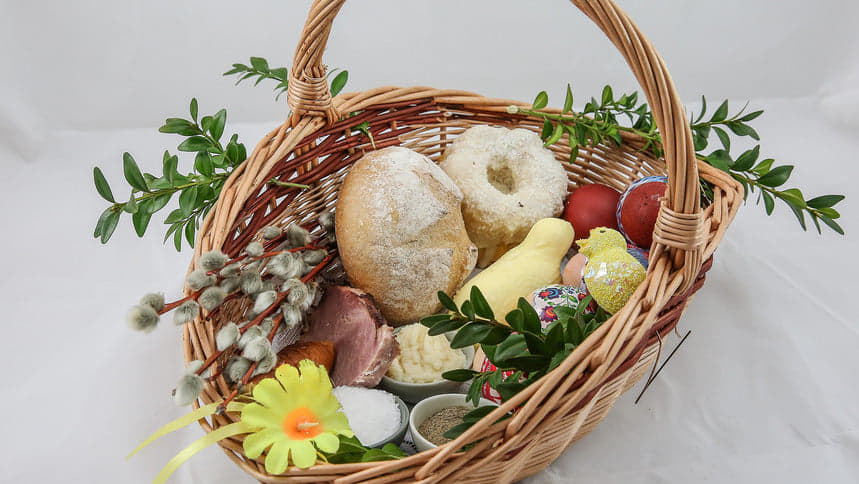 PoleceniaZapamiętaj co symbolizują pokarmy w koszyczku wielkanocnymOpisz krótkimi zdaniami co znajduje sięw przedstawionym na zdjęciu koszyczku.Zadanie dla Mateusza Pokoloruj rysunek 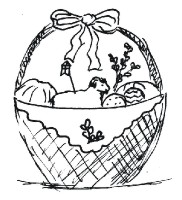 